Документация по экспорту/импорту данных в формате CSVЭкспорт данных производится через модуль «Экспорт». После выбора таблицы для экспорта и нажатия кнопки «Экспорт (выгрузить в CSV)» будет предложено скачать CSV-файл со списков всех имеющихся записей в таблице.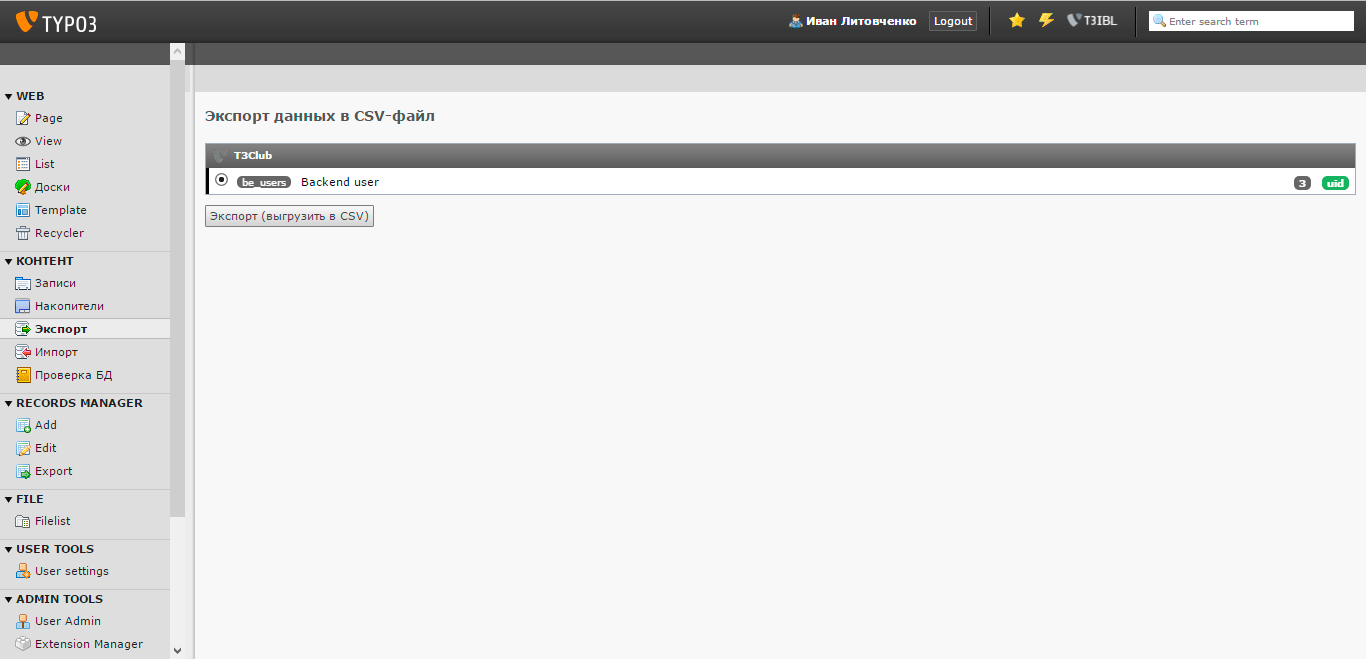 Важно отметить, что скачанный файл при открытии в «Notepad++» будет в кодировке «UTF-8 (без BOM)».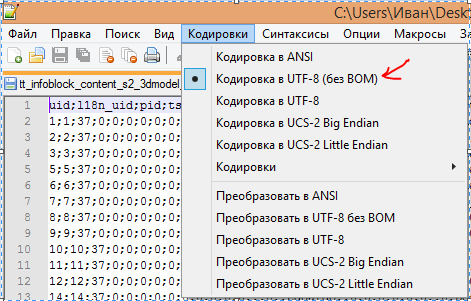 При импорте CSV-файла также важно проверить, что бы его кодировка соответствовала именно кодировке «UTF-8 (без BOM)». Кодировку можно изменить через редактор «Notepad++».Для редактирования CSV-файлов можно использовать программу MS Office Excel, но его особенность в том, что он не работает с UTF-8. По этой причине, прежде чем открывать файл в Excel его нужно преобразовать в кодировку «Windows 1251».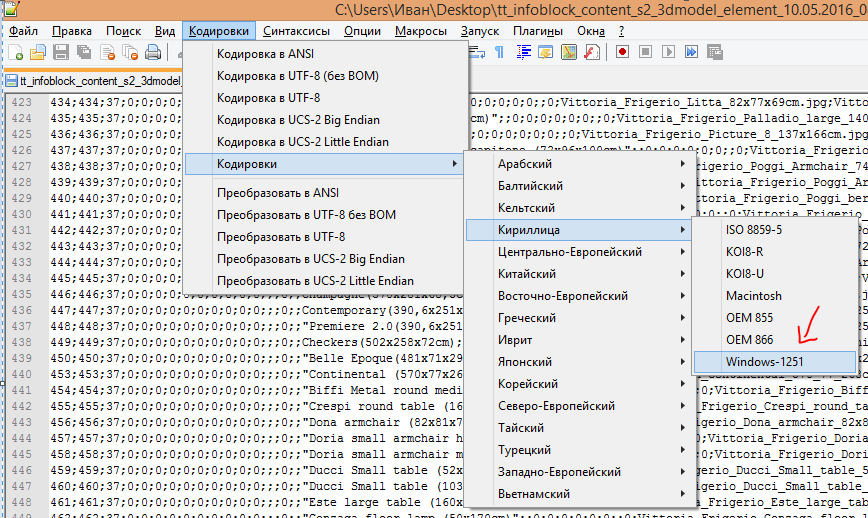 Последовательность изменения кодировки файла:Выделить весь текст в файле (CTRL+A)Скопировать весь текст в буфер (CTRL+С)Произвести смену кодировки файлаВыделить весь текст (CTRL+A)Заменить весь текст на ранее скопированный текст (CTRL+V).Как аналоги редактирования CSV-файлов можно использовать программу http://www.csveasy.com/ (платная, 3 дня бесплатно). Данная программа умеет работать с UTF-8, но после сохранения файл нужно переводить с кодировки «UTF-8» на кодировку «UTF-8 (без BOM)».Редактирование CSV-файла.Особенностью редактирования CSV-файла является поле «UID». - Если явно указан номер записи, то будет выполнено обновление данной записи. - Если явно указан номер записи, но его не существует в БД, будет произведена вставка записи с данным номером (крайне не желательный вариант).- Если указано пустое значение, то будет выполнена вставка новой записи.При добавлении новых записей (например, 10 единиц), UID-идентификатор необходимо оставлять пустым. Он будет создан автоматически.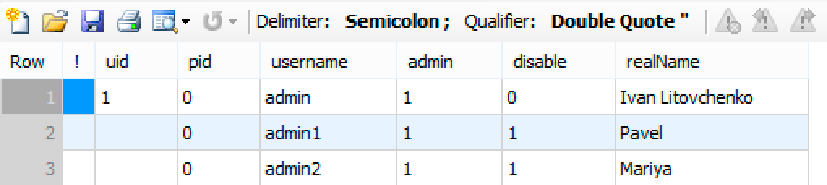 В данном случае пользователю с UID=1 изменяется имя (выполниться обновление, т.к. UID-указан), а пользователи «admin1» и «admin2» добавятся как новые (выполнится вставка записей, т.к. UID-оставлен пустым). Перед импортом данных необходимо сделать резервную копию таблицы (структуры и данных) через «PhpMyAdmin», либо через «Adminer»!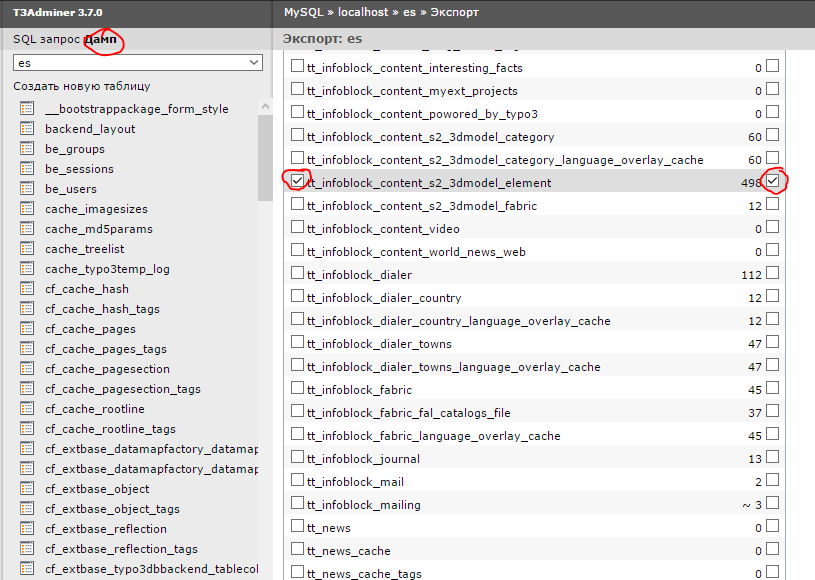 Процесс импорта данных:Шаг 1 – загрузить CSV-файл через модуль «Импорт» в кодировке UTF-8 (без BOM).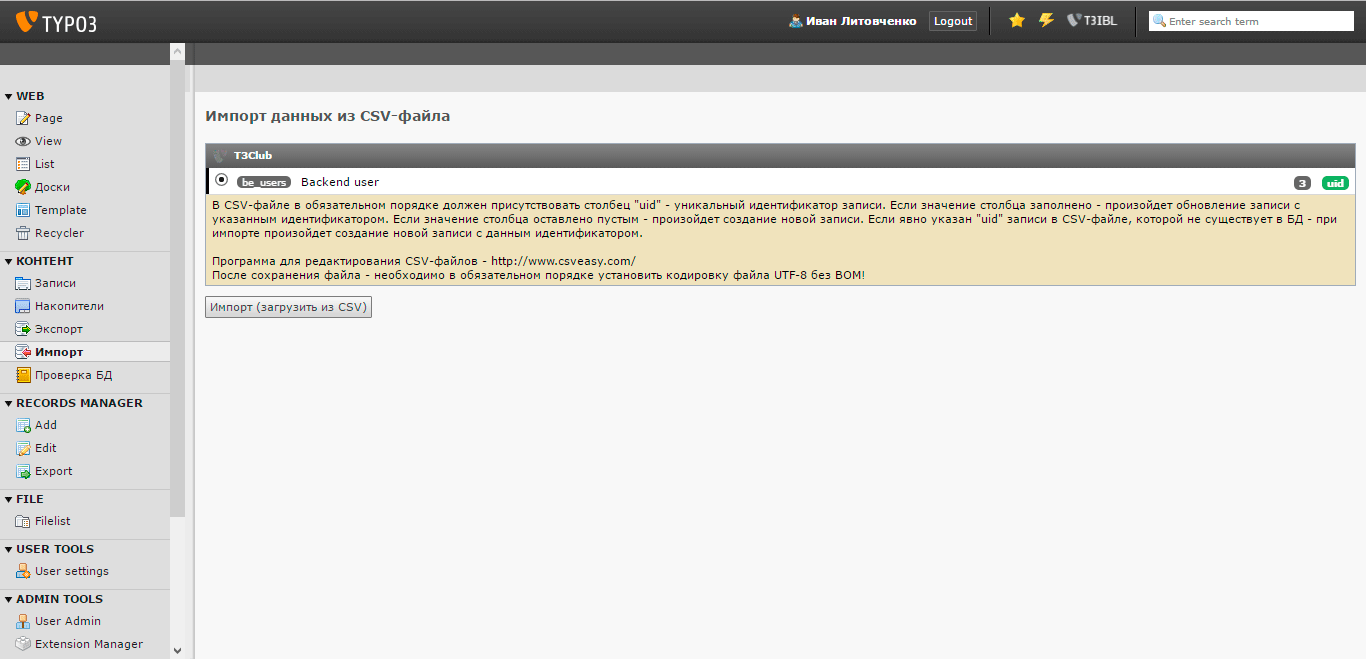 Шаг 2 – проверить соответствие полей импорта (система не должна выдавать ошибок).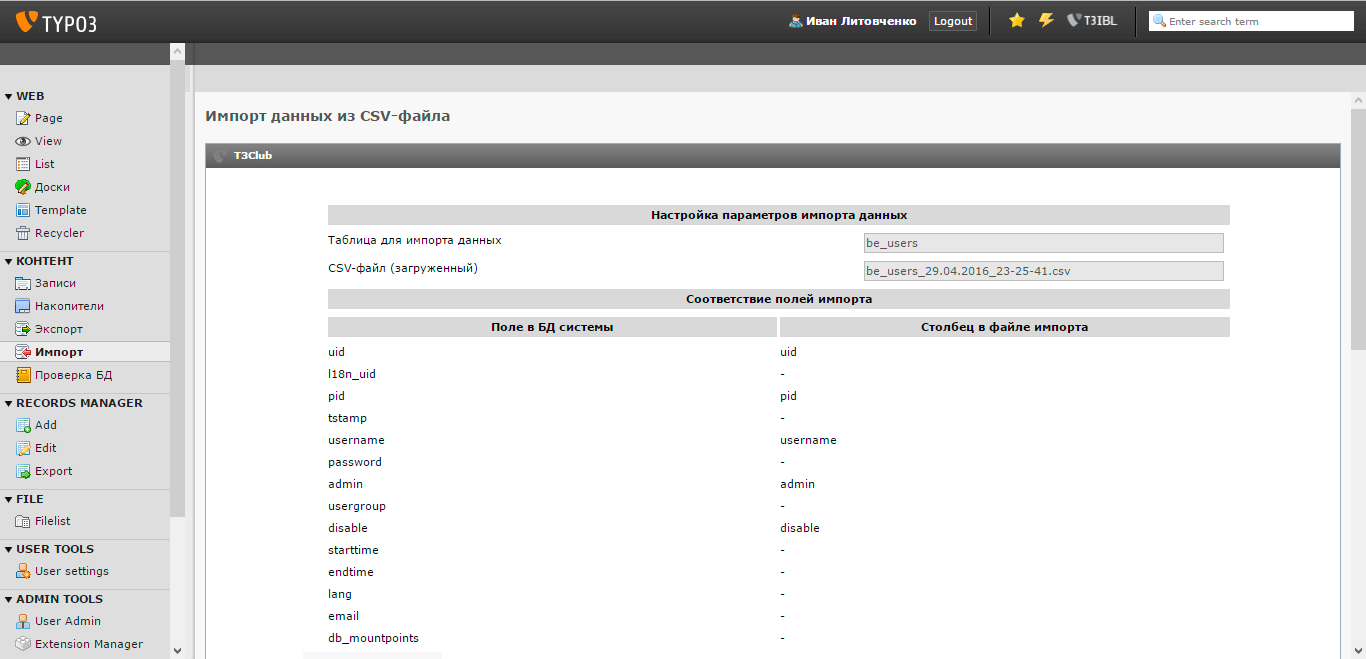 Шаг 3 – проверить соответствие полей импорта (система не должна выдавать ошибок). После выполнения импорта данных в «Результатах импорта данных» будет отображено кол-во обновленных записей и кол-во добавленных записей.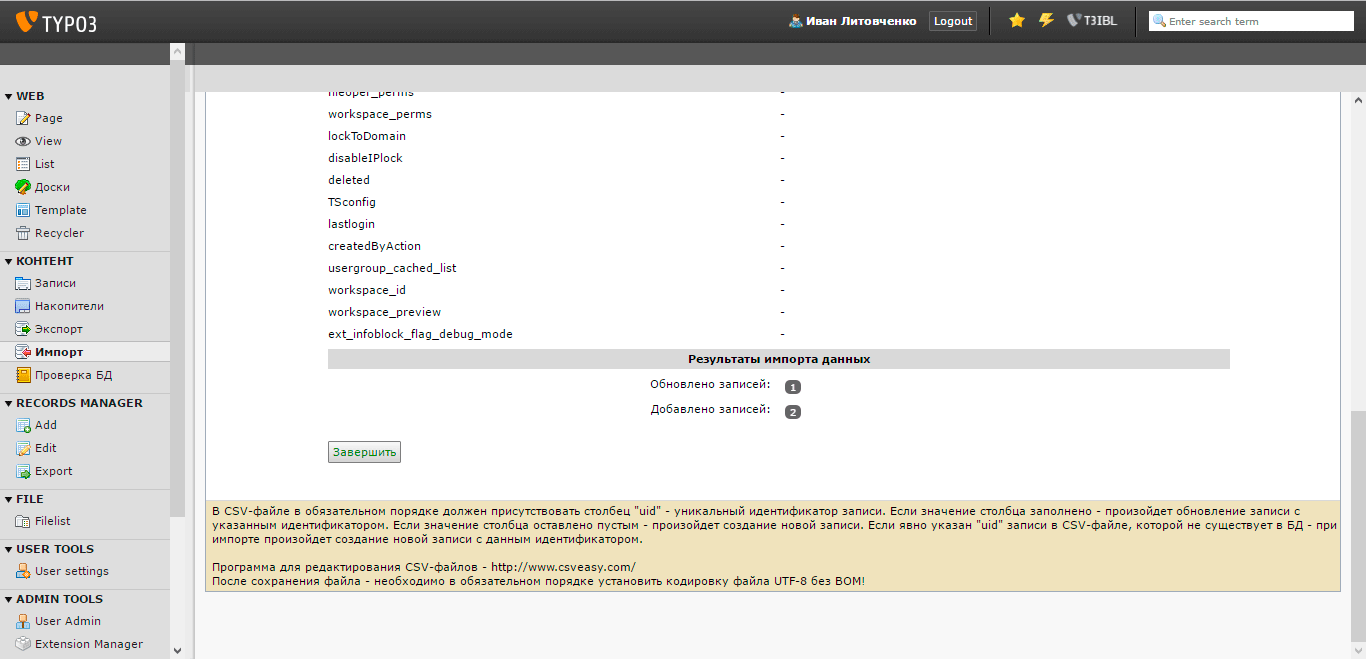 